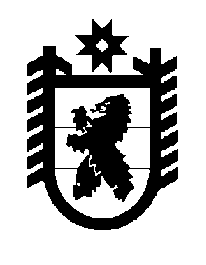 Российская Федерация Республика Карелия    ПРАВИТЕЛЬСТВО РЕСПУБЛИКИ КАРЕЛИЯРАСПОРЯЖЕНИЕот  19 июля 2016 года № 548р-Пг. Петрозаводск 	Внести в пункт 1 распоряжения Правительства Республики Карелия от 16 июля 2015 года № 455р-П (Собрание законодательства Республики Карелия, 2015, № 7, ст. 1440) изменение, изложив его в следующей редакции:	«1. Определить Министерство культуры Республики Карелия и Министерство образования Республики Карелия уполномоченными органами по подписанию актов приема-передачи изданий Большой российской энциклопедии, приобретаемых Министерством культуры Российской Федерации за счет бюджетных ассигнований, предусмотренных в федеральном бюджете на 2015 – 2017 годы (далее – имущество), передаваемых в государственную собственность Республики Карелия в соответствии с планом-графиком, утверждаемым Министерством культуры Российской Федерации, и осуществлению учета имущества.».           ГлаваРеспублики  Карелия                                                              А.П. Худилайнен